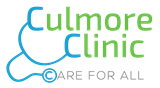 We are seeking a Part-time Certified Diabetes EducatorCulmore Clinic is an interfaith, 501-c (3) non-profit healthcare clinic offering compassionate and culturally-appropriate medical care and supportive services to low-income adults at little to no cost in the Bailey’s Crossroads community of Fairfax County, Virginia. Volunteers founded The Clinic in 2007 and to this day it is still significantly volunteer run, allowing more resources to go toward patient care.Position Details: Adult patient population (only)16-20 hours per weekCompetitive salary based on experienceClinical hours on Tuesday, Wednesday, ThursdayMalpractice coveredCulmore Clinic’s intensive primary care model addresses the medical and social needs of vulnerable adults with chronic conditions, mainly in the form of diabetes, hypertension, hyperlipidemia and/or obesity who receive intensive primary care to improve long-term patient outcomes. Our RN Certified Diabetes Educator will provide one-on-one patient care, education, and support related to diabetes and the disease process as well as develop and implement educational programming for staff, patients and their families. This position also provides considerable input to Clinic leadership on developing the organization as a center for diabetes excellence.Position RequirementsCurrent license in the Commonwealth of Virginia or a Nursing Compact state5-7 years experience providing diabetes management in a clinical setting Fluency in Spanish COVID 19 vaccination Culmore Clinic is a special place to share your time and talents.Please consider joining us.Send resume and cover message to:  info@culmoreclinic.org